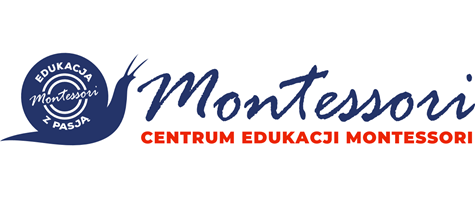 KARTA ZGŁOSZENIA DZIECKA DO ŻŁOBKA 
data…………………......….
Dziecko będzie uczęszczało do Żłobka w ...................................ul. ..........................................Dziecko będzie uczęszczało do Żłobkaod dnia........................................................................Dziecko będzie uczęszczało w godzinach od ................................. do .....................................1. DANE DZIECKAImię i nazwisko: ..........................................................................................................................Data urodzenia: ..........................................................................................................................Miejsce urodzenia: .....................................................................................................................PESEL dziecka: .........................................................................................................................Adres zamieszkania: ..................................................................................................................Adres zameldowania:………………………………………………………………………………….Obywatelstwo: ............................................................................................................................2. DANE RODZICA / OPIEKUNÓW PRAWNYCHImię i nazwisko: ..........................................................................................................................Pesel: .........................................................................................................................................Nr Dowodu Osobistego .............................................................................................................Miejsce zamieszkania: ...............................................................................................................Adres zameldowania:…………………………………………………………………………………..Tel. kom: .......................................................... Adres e-mail: ..................................................... @ ...................................................................Wyrażam dobrowolną zgodę na gromadzenie, przetwarzanie i przekazywanie moich danych osobowych zawartych w niniejszym formularzu. Przetwarzanie moich danych osobowych jest zgodne z prawem i spełnia warunki, o których mowa art. 6 ust. 1 lit. c oraz art. 9 ust. 2 lit. g Rozporządzenia Parlamentu Europejskiego i Rady (UE) 2016/679 – dane osobowe są niezbędne dla realizacji procesu rekrutacji. Miejscowość i data: ...................................................................................Podpis rodzica / opiekuna prawnego..........................................................Kartę zgłoszeniową dziecka do żłobka składa Rodzic osobiście w Sekretariacie CEM.